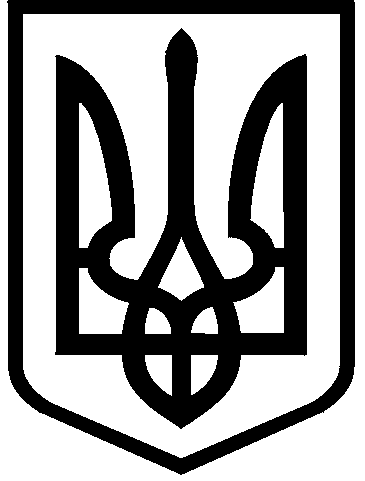 КИЇВСЬКА МІСЬКА РАДАIII сесія  IX скликанняРІШЕННЯ____________№_______________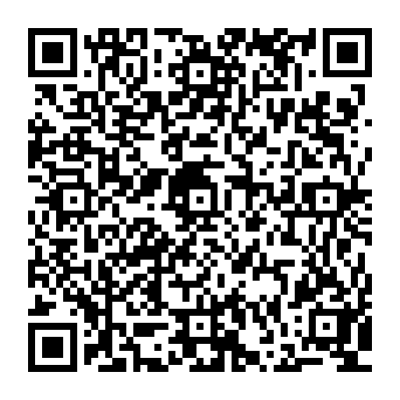 Розглянувши заяву ТОВАРИСТВА З ОБМЕЖЕНОЮ ВІДПОВІДАЛЬНІСТЮ «ЦЕНТР РЕГІОНАЛЬНОГО РОЗВИТКУ»                                     (код ЄДРПОУ: 32110525, місцезнаходження юридичної особи: 01024, м. Київ,                                              вул. Басейна, 6) від  23 травня  2024 року № 50062-008623118-031-03, проєкт землеустрою щодо відведення земельної ділянки та додані документи, керуючись статтями 9, 791, 83, 93, 116, 122, 123, 124, 186 Земельного кодексу України, статтями 1212, 1214 Цивільного кодексу України, Законом України «Про оренду землі», Законом України «Про внесення змін до деяких законодавчих актів України щодо розмежування земель державної та комунальної власності», пунктом 34 частини першої статті 26 Закону України «Про місцеве самоврядування в Україні», Законом України «Про адміністративну процедуру», Київська міська радаВИРІШИЛА:1.  Затвердити проект землеустрою щодо відведення земельної ділянки в оренду на 15 років для будівництва та обслуговування об’єктів туристичної інфраструктури та закладів громадського харчування  ТОВАРИСТВУ З ОБМЕЖЕНОЮ ВІДПОВІДАЛЬНІСТЮ «ЦЕНТР РЕГІОНАЛЬНОГО РОЗВИТКУ» м. Київ, Шевченківський район, вулиця Рейтерська, 9 (категорія земель – землі житлової та громадської забудови, код виду цільового призначення – 03.08), заява ДЦ від 23 травня  2024 року № 50062-008623118-031-03, справа № 464396593.2. Передати ТОВАРИСТВУ З ОБМЕЖЕНОЮ ВІДПОВІДАЛЬНІСТЮ «ЦЕНТР РЕГІОНАЛЬНОГО РОЗВИТКУ», за умови виконання пункту 3 цього рішення, в оренду на 10 років земельну ділянку площею 0,1115 га (кадастровий номер 8000000000:76:011:0008) для експлуатації та обслуговування об'єктів туристичної інфраструктури та закладів громадського харчування (код виду цільового призначення – 03.08 для будівництва та обслуговування об'єктів туристичної інфраструктури та закладів громадського харчування) на вул. Рейтарській, 9 у Шевченківському районі міста Києва із земель комунальної власності територіальної громади міста Києва у зв’язку з набуттям права власності на нерухоме майно (право власності зареєстровано в Державному реєстрі речових прав на нерухоме майно: 28 січня 2022 року номер запису про інше речове право 46411735; 01 лютого 2022 року номер запису про інше речове право 46455030; 19 листопада 2021 року номер запису про інше речове право 45163513; 25 грудня 2023 року номер відомостей про речове право 53152195; 
02 березня 2024 року номер відомостей про речове право 53952751; від 22 квітня 2024 року номер відомостей про речове право: 54684469).3. ТОВАРИСТВУ З ОБМЕЖЕНОЮ ВІДПОВІДАЛЬНІСТЮ «ЦЕНТР РЕГІОНАЛЬНОГО РОЗВИТКУ»:3.1. Виконувати обов’язки землекористувача відповідно до вимог статті 96 Земельного кодексу України.3.2. У місячний строк з дня набрання чинності цим рішенням надати до Департаменту земельних ресурсів виконавчого органу Київської міської ради (Київської міської державної адміністрації) документи, визначені законодавством України, необхідні для укладання договору оренди земельної ділянки (зокрема, охоронний договір на зелені насадження або інформацію уповноваженого органу про відсутність зелених насаджень на земельній ділянці).3.3. Питання майнових відносин вирішувати в установленому порядку.3.4. Забезпечити вільний проїзд та прохід до суміжних землекористувачів  та вільний доступ для прокладання нових, ремонту та експлуатації існуючих інженерних мереж і споруд, що знаходяться в межах земельної ділянки.3.5. Виконати вимоги, викладені в листі Міністерства культури та інформаційної політики України від 13.06.2023 № 06/35/5363-23.3.6. Під час використання земельної ділянки дотримуватися обмежень у її використанні, зареєстрованих у Державному земельному кадастрі. 3.7. Питання сплати відновної вартості зелених насаджень або укладання охоронного договору на зелені насадження вирішувати відповідно до рішення Київської міської ради від 27 жовтня 2011 року № 384/6600 «Про затвердження Порядку видалення зелених насаджень на території міста Києва» (із змінами і доповненнями).3.8. Дотримуватися вимог Закону України «Про охорону культурної спадщини» та вимог Закону України «Про охорону археологічної спадщини».3.9. У разі необхідності проведення реконструкції, питання оформлення дозвільної та проєктно-кошторисної документації вирішувати в порядку, визначеному законодавством України.3.10. Сплатити безпідставно збереженні кошти за користування земельною ділянкою з моменту набуття права власності на об’єкти нерухомого майна, розташовані на ній, до моменту реєстрації права оренди на земельну ділянку у Державному реєстрі речових прав на нерухоме майно на підставі розрахунку Департаменту земельних ресурсів виконавчого органу Київської міської ради (Київської міської державної адміністрації).3.11. Департаменту земельних ресурсів виконавчого органу Київської міської ради (Київської міської державної адміністрації) вжити організаційно-правових заходів, щодо виконання підпункту 3.10. пункту 3  цього рішення.4. Попередити землекористувача, що використання земельної ділянки не за цільовим призначенням тягне за собою припинення права користування нею відповідно до вимог статей 141, 143 Земельного кодексу України.5. Дане рішення набирає чинності та вважається доведеним до відома заявника з дня його оприлюднення на офіційному вебсайті Київської міської ради і втрачає чинність через дванадцять місяців, у разі якщо протягом цього строку не укладений відповідний договір оренди земельної ділянки.6. Контроль за виконанням цього рішення покласти на постійну комісію Київської міської ради з питань архітектури, містопланування та земельних відносин.ПОДАННЯ:ПОГОДЖЕНО:Про передачу ТОВАРИСТВУ З ОБМЕЖЕНОЮ ВІДПОВІДАЛЬНІСТЮ «ЦЕНТР РЕГІОНАЛЬНОГО РОЗВИТКУ» земельної ділянки в оренду для експлуатації  та обслуговування об'єктів туристичної інфраструктури та закладів громадського харчування  на вул. Рейтарській, 9 у Шевченківському районі міста КиєваКиївський міський головаВіталій КЛИЧКОЗаступник голови Київської міської державної адміністраціїз питань здійснення самоврядних повноваженьПетро ОЛЕНИЧДиректор Департаменту земельних ресурсіввиконавчого органу Київської міської ради (Київської міської державної адміністрації)Валентина ПЕЛИХНачальник юридичного управління Департаменту земельних ресурсіввиконавчого органу Київської міської ради(Київської міської державної адміністрації)Дмитро РАДЗІЄВСЬКИЙПостійна комісія Київської міської ради з питань архітектури, містоплануваннята земельних відносинГоловаМихайло ТЕРЕНТЬЄВСекретарЮрій ФЕДОРЕНКОНачальник управління правового забезпечення діяльності  Київської міської радиВалентина ПОЛОЖИШНИК